Ubicación de la producción del mejor maíz del Ecuador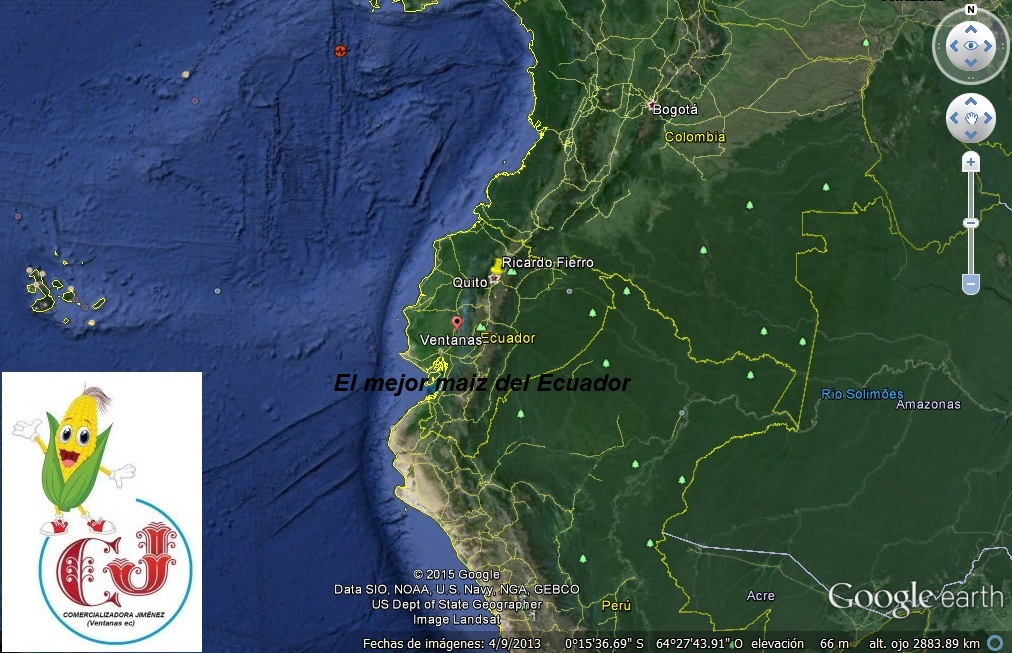 